План-схема района расположения МДОБУ д/с №104, пути движения транспортных средств и детей. 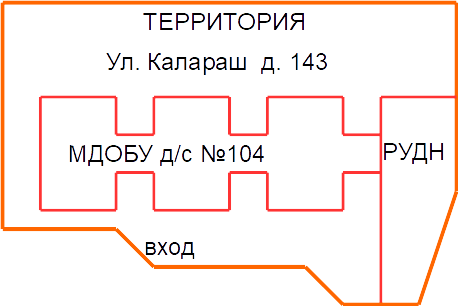 	Д. 64-Б                                                                      ТРОТУАР                                                      Пер. ПавловаСхема организации дорожного движения в непосредственной близости от образовательного учреждения.	Д. 64-Б                                                                      ТРОТУАР                                                      Пер. ПавловаМаршруты движения организованных групп детей от МДОБУ д/с №104 к ЦНК, парку. 	ПАРКСхема пути движения транспортных средств к местам разгрузки/погрузки и передвижение детей.       Место разгрузки/погрузки       Въезд/выезд транспорта       Движение транспорта       Движение детей       Пешеходный переход